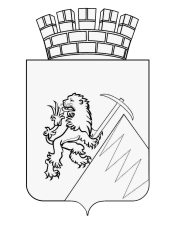 РЕШЕНИЕГУБАХИНСКОЙ ГОРОДСКОЙ ДУМЫII СОЗЫВА28.05.2018 г.                                                                          №В соответствии со статьей 27 Федерального закона от 06 октября 2003 г. № 131-ФЗ «Об общих принципах организации местного самоуправления в Российской Федерации», Уставом  Губахинского городского округа,Губахинская  городская Дума РЕШАЕТ:1. Утвердить Положение о территориальном общественном самоуправлении в Губахинском городском округе согласно приложению к настоящему решению.2. Признать утратившими силу:- решение Думы Губахинского поселения от 08 сентября 2006 г. № 113 «Об утверждении положения о территориальном общественном самоуправлении в Губахинском городском поселении»;- решение Думы Губахинского поселения от 19 мая 2010 г. «Об утверждении положения о порядке регистрации уставов территориальных общественных самоуправлений в Губахинском городском поселении». - решение Думы Северо-Углеуральского городского поселения от 16 декабря 2009 г. № 136 «Об утверждении Положения о территориальном общественном самоуправлении в Северо-Углеуральском городском поселении»;- решение Думы Северо-Углеуральского городского поселения от 16 декабря  2009 г. № 137 «Об утверждении Положения о порядке регистрации уставов территориальных общественных самоуправлений в Северо-Углеуральском городском поселении».3. Рекомендовать органам территориальных общественных самоуправлений привести уставы территориальных общественных самоуправлений в соответствие с настоящим решением.4. Опубликовать настоящее решение на  официальном сайте Губахинского городского округа в информационно-телекоммуникационной сети «Интернет».5. Настоящее решение вступает в силу со дня его опубликования.6. Контроль за исполнением решения возложить на главу города Губахи – главу администрации города Губахи Н.В. Лазейкина.ПредседательГубахинской городской Думы					         А.Н.МазловГлава города -  глава администрации города Губахи			                    Н.В. ЛазейкинУТВЕРЖДЕНОрешением Губахинскойгородской Думыот 28.05.2018 № ___ ПОЛОЖЕНИЕО ТЕРРИТОРИАЛЬНОМ ОБЩЕСТВЕННОМ САМОУПРАВЛЕНИИВ ГУБАХИНСКОМ ГОРОДСКОМ ОКРУГЕГлава 1Общие положенияНастоящее Положение разработано в соответствии с Конституцией Российской Федерации, Федеральным законом от 06 октября 2003 г. № 131-ФЗ «Об общих принципах организации местного самоуправления в Российской Федерации» и Уставом Губахинского городского округа.1. Территориальное общественное самоуправление в Губахинском городском округе - самоорганизация граждан по месту их жительства на части территории Губахинского городского округа для самостоятельного и под свою ответственность осуществления собственных инициатив по вопросам местного значения.2. Территориальное общественное самоуправление в соответствии с его уставом может являться юридическим лицом и подлежит государственной регистрации в организационно-правовой форме некоммерческой организации.Статья 1. Право жителей на участие в территориальном общественном самоуправлении1. Граждане Российской Федерации, проживающие на территории Губахинского городского округа, имеют равные права на осуществление территориального общественного самоуправления независимо от пола, расы, национальности, языка, происхождения, имущественного и должностного положения, отношения к религии, убеждений, принадлежности к общественным объединениям.2. Правом на участие в органах территориального общественного самоуправления обладают граждане Российской Федерации, достигшие шестнадцатилетнего возраста и постоянно или преимущественно проживающие на соответствующей территории Губахинского городского округа, если иное не установлено действующим законодательством.3. Граждане Российской Федерации, проживающие на территории Губахинского городского округа, имеют право:а) учреждать территориальное общественное самоуправление;б) участвовать в решении вопросов местного значения, отнесенных к ведению территориального общественного самоуправления, посредством участия в собраниях (сходах) конференциях граждан, иных формах непосредственной демократии;в) избирать и быть избранными в органы территориального общественного самоуправления;г) обращаться в органы территориального общественного самоуправления с предложениями, жалобами, заявлениями, а также запросами о деятельности органов территориального общественного самоуправления.4. Органы территориального общественного самоуправления обязаны обеспечить каждому гражданину, проживающему на территории органа территориального общественного самоуправления, возможность ознакомления с документами и материалами, а также возможность получения иной полной и достоверной информации о своей деятельности.5. Вопросы, затрагивающие интересы территориального общественного самоуправления, решаются органами местного самоуправления с участием территориального общественного самоуправления или по согласованию с ним.Статья 2. Границы осуществления территориального общественного самоуправления1. Территориальное общественное самоуправление осуществляется в пределах следующих территорий проживания граждан:а) микрорайонов, жилых комплексов;б) улиц, кварталов, дворов, домов;в) отдельных населенных пунктов;г) иных территорий проживания граждан.2. Границы территории, на которой осуществляется территориальное общественное самоуправление, устанавливаются Губахинской городской Думой в порядке, установленном настоящим Положением.3. Границы территории территориального общественного самоуправления не могут выходить за пределы территории муниципального образования Губахинский городской округ.Статья 3. Принципы территориального общественного самоуправленияОсуществление территориального общественного самоуправления в Губахинском городском округе основывается на принципах:1) законности;2) гласности и учета общественного мнения, учета и реализации воли населения;3) соблюдения прав и законных интересов жителей;4) самостоятельности и ответственности в осуществлении общественных инициатив;5) свободного волеизъявления жителей;6) выборности и подотчетности жителям органов территориального общественного самоуправления;7) сочетания интересов населения части округа с интересами населения всего округа;8) свободы выбора организационных форм и структуры территориального общественного самоуправления;9) единства общественных начал и профессионализма в работе органов и выборных лиц территориального общественного самоуправления;10) участия населения и их объединений в выработке и реализации решений, рекомендаций, затрагивающих интересы жителей соответствующей территории;11) гарантий и содействия со стороны органов местного самоуправления в осуществлении территориального общественного самоуправления.Статья 4. Полномочия территориального общественного самоуправления1. В целях представления интересов населения, проживающего на соответствующей территории, территориальное общественное самоуправление вправе:1) вносить в установленном порядке предложения в планы и программы экономического и социального развития территории Губахинского городского округа;2) проводить на своей территории исследования общественного мнения по наиболее важным вопросам местного значения, затрагивающим интересы населения территории;3) совместно с органами государственной власти и органами местного самоуправления осуществлять меры по социальной защите жителей территории;4) оказывать содействие органам охраны общественного порядка, получать необходимую для своей работы информацию у представителей органов общественного порядка, организовывать участие населения в охране общественного порядка;5) участвовать в общественном контроле;6) принимать участие совместно с уполномоченными на это органами в осуществлении контроля за соблюдением норм и правил по землепользованию, в сфере строительства, торговли, общественного питания, бытового и иного обслуживания населения, иным вопросам, имеющим значение для территории общественного самоуправления;7) организовывать участие населения в работе по обеспечению сохранности жилого фонда, благоустройству и озеленению территории;8) принимать меры по организации досуга населения, проведению культурно-массовых и спортивных мероприятий по месту жительства, развитию народного творчества;9) организовывать общественные работы на территории, включая оплачиваемые, в пределах средств, находящихся в распоряжении органов территориального общественного самоуправления;10) вносить предложения в соответствующие органы о привлечении к административной ответственности должностных лиц и граждан, совершивших административные правонарушения;11) вносить предложения органам местного самоуправления по вопросам деятельности предприятий, учреждений, организаций, а также работы отдельных специалистов в сферах торговли, жилищно-коммунального хозяйства, бытового обслуживания населения территории;12) вносить предложения об улучшении работы общественного пассажирского транспорта;13) направлять в органы местного самоуправления обращения по вопросам, затрагивающим интересы жителей территории;14) выступать с правотворческой инициативой, подлежащей обязательному рассмотрению органом местного самоуправления или должностным лицом местного самоуправления в установленном порядке;15) выступать с инициативой о проведении публичных слушаний;16) вести в установленном порядке хозяйственную или иную деятельность, направленную на социально-экономическое развитие и бытовое обслуживание населения в соответствии с целями, предусмотренными уставом территориального общественного самоуправления;17) осуществлять другие инициативы, затрагивающие интересы населения, не противоречащие законодательству и предусмотренные уставом территориального общественного самоуправления;18) создавать коммерческие и некоммерческие организации для осуществления своих уставных целей;19) осуществлять общественный контроль за использованием муниципальной собственности, содержанием жилищного фонда и качеством санитарной уборки территории;20) защищать права и законные интересы жителей соответствующей территории;21) привлекать на добровольной основе средства жителей, организации для развития социальной инфраструктуры территории;22) определять штат и условия оплаты труда работников органа территориального общественного самоуправления;23) организовывать акции милосердия и благотворительности, оказывать содействие в проведении таких акций органам государственной власти, органам общественного самоуправления, благотворительным фондам, гражданам и их объединениями, вправе участвовать в распределении гуманитарной помощи.Глава 2Порядок создания территориального общественного самоуправления. Прекращение территориального общественного самоуправленияСтатья 5. Инициатива создания территориального общественного самоуправления1. Создание территориального общественного самоуправления осуществляется по инициативе граждан, постоянно или преимущественно проживающих на соответствующей территории.Инициативная группа жителей в количестве не менее 5 человек, достигших шестнадцатилетнего возраста, вправе инициировать процедуру создания территориального общественного самоуправления на соответствующей территории.Инициативная группа письменно обращается к главе города – главе администрации с заявлением о намерении создать территориальное общественное самоуправление.К заявлению прилагаются следующие документы:1) список инициативной группы с указанием даты рождения, паспортных данных и места жительства каждого из участников инициативной группы. Из состава инициативной группы указывается уполномоченный на представление интересов инициативной группы в органах местного самоуправления Губахинского городского округа по созданию территориального общественного самоуправления;2) план-схему территории с описанием границ, в которых предполагается создание и осуществление территориального общественного самоуправления;3) собранные в подписных листах подписи граждан, составляющих не менее 5% от общего числа жителей соответствующей территории.Статья 6. Рассмотрение заявления инициативной группы1. Глава города – глава администрации рассматривает заявление инициативной группы в течение 10 дней.По результатам рассмотрения заявления главой города – главой администрации уполномоченному  на представление интересов инициативной группы направляется письменное разрешение о создании (учреждении) территориального общественного самоуправления и информация о количестве жителей старше шестнадцати лет, постоянно или преимущественно проживающих на территории, в границах которой предполагается создать (учредить) территориальное общественное самоуправление.2. По результатам рассмотрения заявления главой города – главой администрации может быть отказано в создании (учреждении) территориального общественного самоуправления в заявленных инициативной группой границах.Основания для отказа в создании (учреждении) территориального общественного самоуправления:а) наличие в заявленных границах действующего аналогичного территориального общественного самоуправления или другой инициативной группы по созданию (учреждению) территориального общественного самоуправления, срок полномочий которой не истек;б) заявленные границы территориального общественного самоуправления пересекают границы аналогичного территориального общественного самоуправления;в) иные случаи нарушения законодательства Российской Федерации, Пермского края или нормативных правовых актов Губахинского городского округа.В случае несогласия с предлагаемыми границами глава города - глава администрации в течение 10 дней направляет инициативной группе свое мотивированное предложение по изменению заявленных границ территориального общественного самоуправления.Отказ в создании (учреждении) территориального общественного самоуправления может быть обжалован инициативной группой в суде.3. Инициативная группа в течение 10 дней после получения разрешения о создании (учреждении) территориального общественного самоуправления в заявленных границах:1) организует подготовку учредительного собрания (конференции) жителей;2) разрабатывает проект устава территориального общественного самоуправления;3) направляет уведомление главе города – главе администрации не позднее 7 дней до даты проведения собрания (конференции) с указанием даты, времени и места проведения учредительного собрания (конференции).Полномочия инициативной группы прекращаются с момента избрания собранием, конференцией жителей органов территориального общественного самоуправления.Статья 7. Проведение собрания (конференции) жителей по вопросам создания (учреждения) территориального общественного самоуправления1. Собрание жителей по вопросам организации и осуществления территориального общественного самоуправления считается правомочным, если в нем принимает участие не менее половины жителей соответствующей территории, достигших шестнадцатилетнего возраста.Конференция жителей (собрание делегатов) по вопросам организации и осуществления территориального общественного самоуправления считается правомочной, если в ней принимают участие не менее двух третей избранных на собраниях граждан делегатов, представляющих не менее половины жителей соответствующей территории, достигших шестнадцатилетнего возраста.2. Глава города – глава администрации направляет представителя администрации города для участия в собрании (конференции) по вопросам создания (учреждения) территориального общественного самоуправления с правом совещательного голоса, а также для проверки легитимности собрания (конференции).3. Участники собрания (конференции) избирают из своего состава председательствующего и секретаря.4. Собрание (конференция) по вопросам создания (учреждения) территориального общественного самоуправления рассматривает вопросы:а) об утверждении устава с указанием границ территориального общественного самоуправления;б) о создании территориального общественного самоуправления;в) об избрании органов территориального общественного самоуправления с указанием срока их полномочий;г) о полномочиях председателя органа территориального общественного самоуправления (далее - Председатель).5. В ходе собрания (конференции) ведется протокол, который подписывается председательствующим и секретарем. К протоколу прилагается список участников собрания (делегатов конференции). Протокол хранится в соответствующем территориальном общественном самоуправлении.Статья 8. Устав территориального общественного самоуправления1. Территориальное общественное самоуправление осуществляет свою деятельность на основе устава, принимаемого собранием (конференцией) граждан, осуществляющих территориальное общественное самоуправление.2. В уставе территориального общественного самоуправления устанавливается:1) территория, на которой будет осуществляться территориальное общественное самоуправление;2) цели, задачи, формы и основные направления деятельности территориального общественного самоуправления;3) порядок формирования, прекращения полномочий, права и обязанности, срок полномочий органов территориального общественного самоуправления;4) порядок принятия решений;5) порядок приобретения имущества, а также порядок пользования и распоряжения указанным имуществом и финансовыми средствами;6) порядок прекращения осуществления территориального общественного самоуправления.3. Устав территориального общественного самоуправления должен быть опубликован или иным образом доведен до сведения граждан, проживающих на соответствующей территории.Статья 9. Установление границ территориального общественного самоуправления1. Границы территориального общественного самоуправления устанавливаются решением Губахинской городской Думы.2. Для утверждения границ территориального общественного самоуправления в администрацию города направляются документы:1) заявление по форме, установленной администрацией города Губахи, подписанное председателем органа территориального общественного территориального самоуправления;2) протокол учредительного собрания (конференции);3) устав территориального общественного самоуправления (в 2 экз.);4) список членов органов территориального общественного самоуправления с указанием даты рождения, паспортных данных и места жительства каждого из членов органа территориального общественного самоуправления;5) план-схему территории с описанием границ территориального общественного самоуправления.3. Администрация города Губахи в течение 10 дней проверяет полноту и правильность представленных документов.По результатам проверки документов администрация города вносит на рассмотрение в Губахинскую  городскую Думу проект решения об установлении границ территориального общественного самоуправления.Статья 10. Регистрация устава. Ведение реестра1. Территориальное общественное самоуправление считается учрежденным с момента регистрации устава территориального общественного самоуправления (далее - Устав).2. Регистрация Устава и изменений в Устав осуществляется администрацией города Губахи в порядке, установленном администрацией города Губахи, в течение 10 дней со дня вступления в силу решения Губахинской городской Думы об установлении границ территориального общественного самоуправления и в течение 10 дней после дня получения указанных изменений в Устав.4. Государственная регистрация территориального общественного самоуправления в качестве юридического лица осуществляется в соответствии с Федеральным законом от 08 августа 2001 г. № 129-ФЗ «О государственной регистрации юридических лиц и индивидуальных предпринимателей» с учетом порядка государственной регистрации некоммерческих организаций, установленного Федеральным законом от 12 января 1996 г. № 7-ФЗ «О некоммерческих организациях».5. После принятия Губахинской городской Думой решения об установлении границ территориального общественного самоуправления сведения о территориальном общественном самоуправлении подлежат внесению в реестр территориального общественного самоуправления (далее - Реестр).6. Ведение Реестра осуществляет администрация города Губахи по форме согласно приложению к настоящему ПоложениюСтатья 11. Прекращение территориального общественного самоуправленияТерриториальное общественное самоуправление на соответствующей территории может быть прекращено по решению собрания, конференции жителей. Такое решение может быть принято простым большинством голосов от числа жителей, принявших участие в собрании, или простым большинством голосов делегатов конференции.Глава 3Осуществление территориального общественного самоуправленияСтатья 12. Собрание (конференция) жителей1. Собрание (конференция) жителей соответствующего территориального общественного самоуправления созываются органом территориального общественного самоуправления.Инициатива созыва собрания (конференции) жителей может исходить от органа территориального общественного самоуправления, главы города – главы администрации, депутата Губахинской городской Думы, избранного по избирательному округу, в границах которого осуществляется территориальное общественное самоуправление, а также от жителей соответствующей территории в количестве не менее пяти процентов от общего количества жителей, проживающих на территории осуществления территориального общественного самоуправления и достигших шестнадцатилетнего возраста.Орган территориального общественного самоуправления обязан рассмотреть поступившую инициативу в течение 10 дней с даты получения и принять решение о проведении собрания или конференции жителей или об отказе в их проведении. Решение об отказе в проведении общего собрания или конференции может быть принято только в случае, если ни один из вопросов, предлагаемых к обсуждению, не относится к компетенции собрания (конференции).Собрание, конференция жителей должны быть проведены не позднее 20 дней с момента принятия решения о созыве собрания (конференции).Орган или лицо, созывающие собрание, конференцию жителей, письменно в срок не позднее 10 дней до собрания, конференции уведомляет главу города – главу администрации, депутата Губахинской  городской Думы, избранного по избирательному округу, в границах которого осуществляется территориальное общественное самоуправление. Указанная информация о дате, месте и времени проведения собрания, конференции жителей доводится до жителей соответствующей территории, достигших 16-летнего возраста.В случае если орган территориального общественного самоуправления в установленном порядке не сформирован или его полномочия истекли, или в указанный срок орган территориального общественного самоуправления не принял решения по поступившей инициативе, в том числе из-за отсутствия кворума, то решение о созыве собрания (конференции) жителей соответствующей территории осуществления территориального общественного самоуправления принимается главой города – главой администрации.2. В собрании жителей территориального общественного самоуправления вправе принимать участие все жители территории, на которой осуществляется территориальное общественное самоуправление, достигшие шестнадцатилетнего возраста. Собрание жителей правомочно (имеет кворум), если в нем принимает участие не менее одной трети жителей соответствующей территории, достигших шестнадцатилетнего возраста.В конференции (собрании делегатов) жителей территориального общественного самоуправления правом решающего голоса обладают делегаты, избранные жителями территориального общественного самоуправления. Конференция жителей правомочна при участии в ее работе не менее двух третей избранных на собраниях жителей делегатов, представляющих не менее одной трети жителей соответствующей территории, достигших шестнадцатилетнего возраста.3. Делегаты для участия в работе конференции выдвигаются от жителей подъездов, домов, дворов, кварталов, улиц и избираются на соответствующих собраниях жителей. При отсутствии кворума допускается избрание делегатов по результатам сбора подписей жителей. Глава города - глава администрации вправе направить своего наблюдателя за процедурой выборов делегатов.4. При выборах делегатов орган, лицо или инициативная группа, созывающие конференцию жителей, самостоятельно устанавливают норму представительства по принципу пропорционального представительства от общего числа жителей, но не менее одного делегата от 100 квартир многоквартирного дома.5. Собрание жителей по выдвижению делегатов для участия в конференции правомочно (имеет кворум), если в нем принимает участие не менее одной трети жителей соответствующей территории, достигших шестнадцатилетнего возраста. Избранным делегатом для участия в конференции считается кандидат, который получил наибольшее число голосов жителей, принявших участие в собрании.При выдвижении делегатов (по результатам сбора подписей в поддержку кандидатов в делегаты) избранным делегатом считается кандидат, в поддержку которого подано более половины голосов от числа жителей соответствующей территории, имеющих право на участие в собрании по выдвижению делегатов.Статья 13. Порядок проведения собрания (конференции) жителей. Порядок принятия решений1. Перед открытием собрания (конференции) жителей проводится регистрация участников собрания (делегатов конференции). Регистрация участников собрания (делегатов конференции) осуществляется органом, лицом или инициативной группой, созывающими собрание, конференцию жителей.2. Собрание (конференцию) жителей открывает председатель органа территориального общественного самоуправления, а при его отсутствии - руководитель или представитель инициативной группы. При отсутствии в территориальном общественном самоуправлении такого органа или лица собрание (конференцию) жителей открывает представитель администрации города Губахи.Для ведения собрания (конференции) жителей простым большинством голосов присутствующих избираются председатель и секретарь.3. Для подсчета голосов на собрании (конференции) избирается счетная комиссия, которая также оформляет и подписывает протокол регистрации участников собрания (делегатов конференции). 4. Решение собрания (конференции) принимается открытым голосованием простым большинством голосов присутствующих.5. При отсутствии кворума, орган, лицо, созвавшие собрание (конференцию) жителей, вправе перенести сроки проведения собрания (конференции).6. Житель, не избранный делегатом, представители органов местного самоуправления и депутаты Губахинской городской Думы, избранные по избирательным округам, в границах которых осуществляется территориальное общественное самоуправление, могут участвовать в собрании (конференции) с правом совещательного голоса.7. Секретарь собрания (конференции) ведет протокол, содержащий следующие данные: количество жителей (делегатов), имеющих право участвовать в собрании (конференции), количество жителей (делегатов), зарегистрированных в качестве участников собрания (конференции), их адреса, наименование инициатора собрания (конференции), дату, время и место проведения, сведения о председателе, членах счетной комиссии, полную формулировку рассматриваемого вопроса (вопросов), фамилии выступивших, краткое содержание выступлений по рассматриваемому вопросу (вопросам), принятое решение, список участвующих в собрании (конференции) представителей органов  местного самоуправления и иных лиц.Протокол подписывается председателем и секретарем собрания (конференции) и хранится в органе территориального общественного самоуправления.8. Орган территориального общественного самоуправления в течение месяца доводит до сведения жителей соответствующей территории информацию о принятых на собрании (конференции) решениях.Статья 14. Вопросы, относящиеся к компетенции собрания (конференции) жителей1. Компетенция собрания (конференции) жителей определяется уставом территориального общественного самоуправления.2. К исключительной компетенции собрания (конференции) жителей относятся вопросы, указанные в части 7 статьи 27 Федерального закона «Об общих принципах организации местного самоуправления».3. Собрания (конференции) жителей вправе решать и другие вопросы, относящиеся к предметам ведения территориального общественного самоуправления, если решение этих вопросов не отнесено уставом территориального общественного самоуправления к компетенции иных органов территориального общественного самоуправления.Глава 4Органы территориального общественного самоуправления.Выборные лица территориального общественного самоуправленияСтатья 15. Органы территориального общественного самоуправления1. Органы территориального общественного самоуправления (советы, комитеты и иные) - постоянно действующие исполнительные органы территориального общественного самоуправления, избираемые на собрании (конференции) жителей, осуществляющих территориальное общественное самоуправление в пределах таких территорий, как микрорайон, поселок в черте города, группа жилых домов, жилой дом.Собрание (конференция) жителей избирает членов органов территориального общественного самоуправления населения в количестве не менее трех  человек с их согласия.2. Орган территориального общественного самоуправления подотчетен собранию или конференции граждан, осуществляющих территориальное общественное самоуправление, и отчитывается на собрании или конференции граждан не реже одного раза в год. Срок полномочий органа определяется уставом территориального общественного самоуправления, но не может быть более 5 лет.Досрочное прекращение полномочий членов, изменение состава органов осуществляется по решению собрания (конференции) жителей, принимаемому простым большинством голосов от общего числа присутствующих. Прекращение полномочий по собственному желанию утверждается решением органа территориального общественного самоуправления.3. В состав органа территориального общественного самоуправления могут быть избраны граждане, постоянно или преимущественно проживающие в границах его территории и достигшие шестнадцатилетнего возраста, представители общественных объединений, некоммерческих организаций, действующих на соответствующей территории, и иные лица.Членами органа территориального общественного самоуправления не могут быть лица, являющиеся членами другого, аналогичного органа территориального общественного самоуправления, действующего на другой территории Губахинского городского округа.Избранными в состав органа территориального общественного самоуправления считаются граждане, получившие большинство голосов на собрании или конференции граждан, осуществляющих территориальное общественное самоуправление.4. Полномочия органа территориального общественного самоуправления определяются уставом территориального общественного самоуправления.5. Заседания органа территориального общественного самоуправления проводятся по мере необходимости. Заседание правомочно, если на нем присутствует более половины членов органа. Решения принимаются простым большинством голосов от числа избранных членов органа территориального общественного самоуправления. Решения, принятые в пределах полномочий органа территориального общественного самоуправления, являются обязательными для всех граждан, постоянно или временно проживающих на его территории.6. Член органа территориального общественного самоуправления может быть выведен из его состава по собственному желанию (письменному заявлению), решением собрания или конференции граждан, осуществляющих территориальное общественное самоуправление. Орган территориального общественного самоуправления вправе вместо выбывшего ввести в свой состав другого гражданина на очередном собрании или конференции граждан.7. Работой органа территориального общественного самоуправления руководит Председатель, который входит в состав органа. Председатель избирается членами органа территориального общественного самоуправления из их числа простым большинством голосов или, если это предусмотрено уставом территориального общественного самоуправления, на собрании (конференции) жителей простым большинством голосов участников собрания (делегатов конференции).Председатель - выборное лицо территориального общественного самоуправления, которое осуществляет общее руководство деятельностью органа территориального общественного самоуправления.Председатель, а в случае его отсутствия (болезни, отпуска) - заместитель Председателя:ведет собрание или конференцию граждан, осуществляющих территориальное общественное самоуправление, и заседания органа территориального общественного самоуправления,организует и контролирует выполнение решений и поручений собрания или конференции граждан, органа территориального общественного самоуправления,представляет территориальное общественное самоуправление во взаимоотношениях с гражданами, органами местного самоуправления и государственной власти, общественными объединениями и другими юридическими лицами,информирует граждан, органы местного самоуправления и государственной власти, другие юридические лица о деятельности территориального общественного самоуправления;в течение десяти рабочих дней после дня принятия собранием (конференцией) жителей решения о внесении изменений в Устав обеспечивает представление изменений в Устав в администрацию города Губахи для проведения регистрации.8. Председатель может быть освобожден от своих обязанностей по решению членов этого органа, принятому большинством в две трети голосов членов совета (комитета) от общего числа членов совета (комитета). Председатель совета (комитета), если это предусмотрено уставом территориального общественного самоуправления, может быть освобожден от своих обязанностей также и по решению собрания (конференции) жителей, принятому большинством голосов в две трети от числа жителей (делегатов конференции), участвующих в собрании (конференции).Освобождение председателя органа территориального общественного самоуправления от должности может осуществляться в случаях:вступления в силу обвинительного приговора суда,признания судом его недееспособности,неоднократного умышленного нарушения устава территориального общественного самоуправления,неисполнения своих обязанностей без уважительных причин,в иных, предусмотренных действующим законодательством, случаях.Статья 16. Выборные лица территориального общественного самоуправления1. При необходимости жители соответствующей территории могут избирать лиц территориального общественного самоуправления (старост отдельных территорий (двора, группы домов), ответственных за конкретные участки работы, старших по домам, старших по подъездам домов и т.п.). Полномочия выборного лица территориального общественного самоуправления определяются Уставом.Статья 17. Контрольно-ревизионный орган территориального общественного самоуправления1. Контроль финансово-хозяйственной деятельности территориального общественного самоуправления осуществляет ревизор или ревизионная комиссия (в составе не менее 3 человек) территориального общественного самоуправления, избираемые собранием (конференцией) жителей на срок полномочий органов территориального общественного самоуправления.2. Ревизор (ревизионная комиссия) подотчетны только собранию (конференции) жителей. Ревизором (членом ревизионной комиссии) не может быть лицо, избранное членом органа территориального общественного самоуправления.3. Проверка (ревизия) финансово-хозяйственной деятельности органа территориального общественного самоуправления осуществляется по итогам деятельности этого органа за год, а также в другое время по решению собрания (конференции) жителей.4. Председатель, члены органа территориального общественного самоуправления обязаны по требованию ревизора (члена ревизионной комиссии) представлять всю необходимую информацию для проведения ревизионных проверок.5. О результатах проведения ревизионных проверок ревизор (ревизионная комиссия) докладывает органу территориального общественного самоуправления и собранию (конференции) жителей.6. Жителям должна быть предоставлена возможность ознакомления с актом ревизии.Глава 5Материально-финансовая основатерриториального общественного самоуправленияСтатья 18. Экономическая деятельность территориального общественного самоуправления1. Территориальное общественное самоуправление, зарегистрированное в качестве юридического лица, вправе:1) создавать в установленном порядке предприятия и организации, удовлетворяющие потребности населения в товарах и услугах;2) выступать заказчиком на выполнение работ по благоустройству территории и коммунальному обслуживанию населения, строительству и ремонту жилищного фонда, объектов социальной инфраструктуры с использованием собственных финансовых ресурсов;3) кооперировать на добровольной основе средства населения, предприятий, учреждений и организаций для финансирования целевых социальных программ;4) участвовать собственными ресурсами в создании и деятельности финансово-кредитных учреждений на акционерной или паевой основе;5) организовывать иную экономическую деятельность, не запрещенную законодательством, с целью удовлетворения социально-экономических потребностей населения;6) определять в соответствии со своим Уставом штаты, порядок назначения и оплаты труда работников создаваемых организаций.Статья 19. Собственность территориального общественного самоуправления1. Территориальное общественное самоуправление, зарегистрированное в качестве юридического лица, вправе распоряжаться денежными средствами, передаваемыми ему на договорной основе органами местного самоуправления Губахинского городского округа, иными юридическими и физическими лицами.2. Территориальное общественное самоуправление, зарегистрированное в качестве юридического лица, вправе иметь в собственности имущество, создаваемое или приобретаемое за счет собственных средств.Статья 20. Финансовые средства территориального общественного самоуправления1. Финансовые средства территориального общественного самоуправления состоят из собственных, заемных средств, а также средств, передаваемых ему органами местного самоуправления на основании договоров о целевом финансировании.Собственные финансовые средства образуются за счет доходов от экономической деятельности территориального общественного самоуправления, добровольных взносов и пожертвований предприятий, учреждений, организаций, граждан и других поступлений.2. Выделение бюджетных денежных средств территориальному общественному самоуправлению осуществляется в соответствии с действующим законодательством.3. Территориальное общественное самоуправление на основе соответствующих смет доходов и расходов самостоятельно использует имеющиеся в его распоряжении финансовые средства в соответствии с уставными целями и программами социально-экономического развития соответствующих территорий, если иной порядок использования финансирования не установлен соответствующим договором.Годовые отчеты об исполнении сметы доходов и расходов утверждаются собранием (конференцией) жителей.Финансовые средства территориального общественного самоуправления не могут распределяться между жителями, членами органов территориального общественного самоуправления и используются исключительно для достижения целей деятельности территориального общественного самоуправления или благотворительных целей.4. Территориальному общественному самоуправлению могут быть предоставлены средства бюджета Губахинского городского округа для целевого финансирования программ, предусматривающих развитие соответствующих территорий, финансирования отдельных мероприятий.Выделение средств бюджета Губахинского городского округа осуществляется территориальному общественному самоуправлению, устав которого соответствует действующему законодательству и настоящему Положению.5. Органам территориального общественного самоуправления, зарегистрированным в качестве юридического лица, могут передаваться органами местного самоуправления средства бюджета города по договору.6. Для органов и выборных лиц территориального общественного самоуправления, не имеющих статуса юридического лица, средства бюджета города могут выделяться по договору с руководителем органа территориального общественного самоуправления или выборным лицом территориального общественного самоуправления.7. Орган территориального общественного самоуправления подконтролен органам местного самоуправления в части использования переданных ему бюджетных средств.Органы местного самоуправления контролируют поступление и использование бюджетных средств, переданных органам территориального общественного самоуправления на выполнение их деятельности.8. Органы местного самоуправления, жители Губахинского городского округа не несут ответственности по имущественным и финансовым обязательствам органов территориального общественного самоуправления. Органы территориального общественного самоуправления не несут ответственности по имущественным и финансовым обязательствам органов местного самоуправления и жителей города.Глава 6Гарантии территориального общественного самоуправленияСтатья 21. Взаимоотношения органов местного самоуправления Губахинского городского округа и территориального общественного самоуправления1. Органы местного самоуправления в рамках своей компетенции:1) оказывают содействие населению в реализации права на территориальное общественное самоуправление;2) оказывают помощь инициативным группам жителей в проведении собраний, конференций жителей;3) разрабатывают нормативные акты, устанавливающие общие принципы организации и деятельности территориального общественного самоуправления;4) устанавливают сферы совместной компетенции с территориальным общественным самоуправлением, а также перечень вопросов, решения по которым не могут быть приняты без согласования с территориальным общественным самоуправлением;5) участвуют в работе конференций и собраний органов территориального общественного самоуправления;6) координируют деятельность органов и выборных лиц территориального общественного самоуправления, оказывают им организационную и методическую помощь;7) заключают договоры с органами и выборными лицами территориального общественного самоуправления;8) контролируют поступление и использование бюджетных средств, переданных органам и выборным лицам территориального общественного самоуправления на выполнение их деятельности;9) контролируют использование муниципального имущества, переданного органам и выборным лицам территориального общественного самоуправления по договорам;10) наделяют органы и выборных лиц территориального общественного самоуправления отдельными полномочиями по решению вопросов местного значения;12) создают необходимые условия для становления и развития системы территориального общественного самоуправления и содействуют его органами выборным лицам в осуществлении их полномочий;13) информируют органы и выборных лиц территориального общественного самоуправления о планируемых и принятых решениях органов местного самоуправления, затрагивающих интересы жителей соответствующей территории;14) осуществляют другие полномочия в соответствии с законодательством Российской Федерации, Пермского края и настоящим Положением.2. Представители органов и выборные лица территориального общественного самоуправления вправе принимать участие в работе органов местного самоуправления при рассмотрении вопросов, затрагивающих интересы населения территории, на которой действует орган, выборное лицо территориального общественного самоуправления.3. Вмешательство органов и должностных лиц местного самоуправления в деятельность территориального общественного самоуправления, осуществляемую в пределах компетенции территориального общественного самоуправления, недопустимо, за исключением случаев, предусмотренных действующим законодательством.Приложениек Положениюо территориальномобщественномсамоуправлениив Губахинском городском округеРееструставов территориальных общественных самоуправленийв Губахинском городском округеПОЯСНИТЕЛЬНАЯ ЗАПИСКАк проекту решения Губахинской городской Думы«Об утверждении Положения  о территориальном общественном самоуправлении в Губахинском городском округе»Настоящий проект решения подготовлен в соответствии со статьей 27 Федерального закона от 06 октября 2003 г. № 131-ФЗ «Об общих принципах организации местного самоуправления в Российской Федерации», Уставом  Губахинского городского округа.Настоящее Положение определяет общие положения о территориальном общественном самоуправлении в Губахинском городском округе, порядок создания и прекращения ТОСов, осуществление территориального общественного самоуправления через проведение собраний (конференций) граждан, материально-финансовые основы  ТОСов.Разработка настоящего положения вызвана необходимостью приведения в соответствие с действующим законодательством нормативно-правовой основы деятельности ТОСов на территории Губахинского городского округа. В настоящее время деятельность ТОСов регулируется не утратившими силу Положениями, утвержденными решением Думы Губахинского городского поселения и Думы Северо-Углеуральского городского поселения. Вместе с тем, на территории округа уже действуют 10 ТОСов, шесть из которых – на территории населенных пунктов пос. Углеуральский, пос. Парма, пос. Широковский.Проектом решения предусматриваются изменения в порядке организации ТОСов и порядке проведения собраний (конференций) жителей в соответствии с внесенными  изменениями в 131-ФЗ: Так, ранее собрание граждан по вопросам организации и осуществления территориального общественного самоуправления считалось правомочным, если в нем принимают участие не менее половины жителей соответствующей территории, достигших шестнадцатилетнего возраста.  В настоящей редакции собрание граждан по вопросам организации и осуществления территориального общественного самоуправления считается правомочным, если в нем принимают участие не менее одной трети жителей соответствующей территории, достигших шестнадцатилетнего возраста.Принятие настоящего решения не повлечет дополнительного расходования бюджетных средств.Заключениеправового управления администрации г. Губахи к проекту решения Губахинской городской Думы  «Об утверждении Положения о территориальном общественном самоуправлении в Губахинском городском округе»№ 21										21.05.2018Правовым управлением Администрации городского округа «Город Губаха» Пермского края в соответствии с Законом Пермского края от 02.03.2009 №309-ПК «О порядке организации и ведения Регистра муниципальных нормативных правовых актов Пермского края» проведена юридическая экспертиза проекта решения Думы «Об утверждении Положения о территориальном общественном самоуправлении в Губахинском городском округе».Настоящий проект решения подготовлен в соответствии со статьей 27 Федерального закона от 06 октября 2003 г. № 131-ФЗ «Об общих принципах организации местного самоуправления в Российской Федерации», Уставом  Губахинского городского округа.Проект Решения не противоречит нормам действующего законодательства.Об утверждении Положения  о территориальном общественном самоуправлении в Губахинском городском округе№Наименование ТОСУстав(дата,основаниерегистрации)ТерриторияТОСФ.И.О.председателяТОСАдресместонахожденияТОС, телефонНомер и дата выдачи Управлением Министерстваюстиции Российской Федерации по Пермскому краю  свидетельства о  государственной регистрации  некоммерческой организации1234567